CURRICULUM VITAE (CV) I. PERSONAL DETAILS  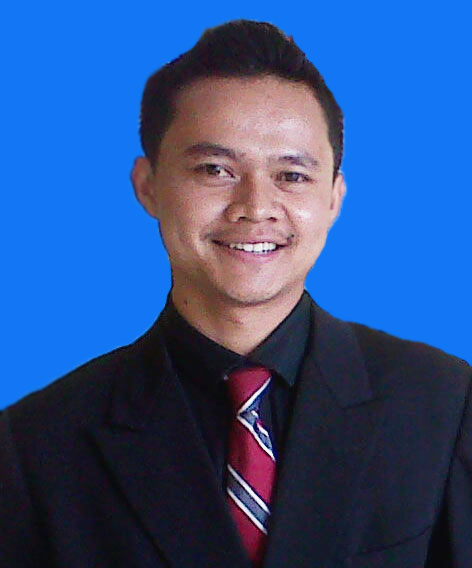     Name                               :  Kiki Yusup Jauhari S.Pd                                                                                 Mailing Address              :  Jl. Kadungora no 32 GarutEmail                               : yuzup_odes@yahoo.co.id       Contact Number              :  082214247204                       Place & Date of Birth      :  April 13, 1988    Sex                                   : male    Marital Status                  : Single    Religion                           : Moslem    Nationality                       : Indonesian II. EDUCATION DETAILS1995 – 2001 State Elementary School 1 Kadungora Garut2001 – 2004  State Junior High School Muhammadiyah 1 Kadungora Garut2004 – 2007 State Senior High School 2 Garut2008 – 2012 English Department Program Of STKIP GARUT    GPA = 2, 89    PREDICATE = Very SatisfactoryIII. Experience Of Work Tutor Computer private and InternetWeb Developer, android & mobileTeaching of SMK Garut ( Perhotelan & Pariwisata)Teaching of Elementary school IV kadungora Garut during 1 year.  Teaching of SMAN 2 GARUT during 3 month .Work in KPU Garut as PPL ( Pengawas Pemilu Lapangan ) during 1 year.Tutor English course at (Rumah Prestasi)IV. Experience Of OrganizationBoy scouts SMAN 2 GARUTChoir SMAN 2 GARUTLDKM (Latihan Dasar Kepeminpinan Mahasiswa)PPL ( Pengawas Pemilu Lapangan )EO (event organization )Karang Taruna  V. ABILITYGood communication skill.Good command in English Language active or passive.Good skill in computer such as Microsoft Word, Microsoft Excel, Microsoft Power Point, Design Photoshop , audio, video software and Internet (website, social Media ).Thus I have made a list with the real life history. Garut, May 18th 2015Kiki Yusup Jauhari S.Pd